Notice is hereby given to the members of the Hildale City Planning Commission and to the public, that the Planning Commission will hold a work session meeting on July 11, 2022, at 6:00 p.m. (MDT), at 320 East Newel Avenue, Hildale City, Utah 84784.Commission members may be participating electronically by video or telephone conference. The meeting will be broadcast to the public on Facebook Live under Hildale’s City page. Members of the public may also watch the City of Hildale through the scheduled Zoom meeting.https://www.facebook.com/hildalecity/live/Join Zoom Meeting
https://zoom.us/j/95770171318?pwd=aUVSU0hRSFFHcGQvcUlPT3ZYK0p5UT09Meeting ID: 957 7017 1318
Passcode: 993804
One tap mobile
+16699006833,,95770171318#,,,,*993804# US (San Jose)
+12532158782,,95770171318#,,,,*993804# US (Tacoma)Dial by your location
+1 669 900 6833 US (San Jose) +1 253 215 8782 US (Tacoma)
+1 346 248 7799 US (Houston) +1 929 205 6099 US (New York)
+1 301 715 8592 US (Washington DC) +1 312 626 6799 US (Chicago)Comments during the public comment or public hearing portions of the meeting may be emailed to
recorder@hildalecity.com or privately messaged to Hildale City’s Facebook page. All comments sent before the meeting may be read during the meeting and messages or emails sent during the meeting may be read at the Presiding Officer’s discretion.Roll Call of Commission Attendees: Deputy Recorder BarlowWelcome, Introduction and Preliminary Matters: Presiding OfficerPledge of Allegiance: By Invitation of Presiding OfficerConflict of Interest Disclosures: CommissionersPublic Comments: (3 minutes each - Discretion of Presiding Officer)Unfinished Commission Business:New Commission Business: Consideration and discussion on Future Land Use MapCommissioners Comments: (10 minutes total)Commissioners comments of issues not previously discussed in the meeting.Executive Session: As neededAdjournment: Presiding OfficerAgenda items and any variables thereto are set for consideration, discussion, approval or other action. The Hildale City Planning Commission may, by motion, recess into executive session which is not open to the public, to receive legal advice from the City attorney(s) on any agenda item, or regarding sensitive personnel issues, or concerning negotiations for the purchase, sale or lease of real property.  Hildale City Planning Commission Members may be attending by telephone. Agenda may be subject to change up to 24 hours prior to the meeting.  Individuals needing special accommodations should notify the City Recorder at 435-874-2323 at least three days prior to the meeting.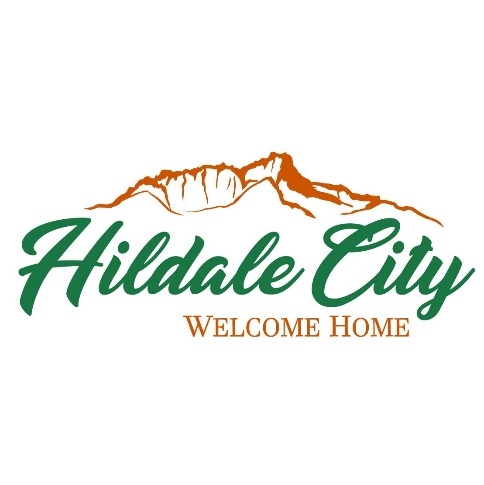 Hildale City Planning and Zoning Work Session - CanceledMonday, July 11, 2022 at 6:00 PM320 East Newel Avenue, Hildale City, Utah 84784AgendaAgenda